Supporting InformationforIn silico approach: Anthocyanin derivatives as potential inhibitors of the COVID-19 main proteaseMuhammad Ikhlas Abdjan1, Khusna Arif Rakhman2, Sri Handayani3, Chairil Anjasmara Robo Putra4, Imam Siswanto1*1Department of Chemistry, Faculty of Science and Technology, Universitas Airlangga, kampus C Mulyorejo, Surabaya 60115, Indonesia2Department of Chemistry Education, Universitas Khairun, Ternate, Indonesia3Department of Chemical Education, Faculty of Mathematics and Natural Sciences, State University of Yogyakarta, Yogyakarta, Indonesia4Post Graduate School, Universitas Airlangga, Jl. Dharmawangsa 30, Surabaya 60286, IndonesiaEmail: imamsiswanto@fst.unair.ac.id* Corresponding authorAdditional dataSolvent Accessibility Surface Area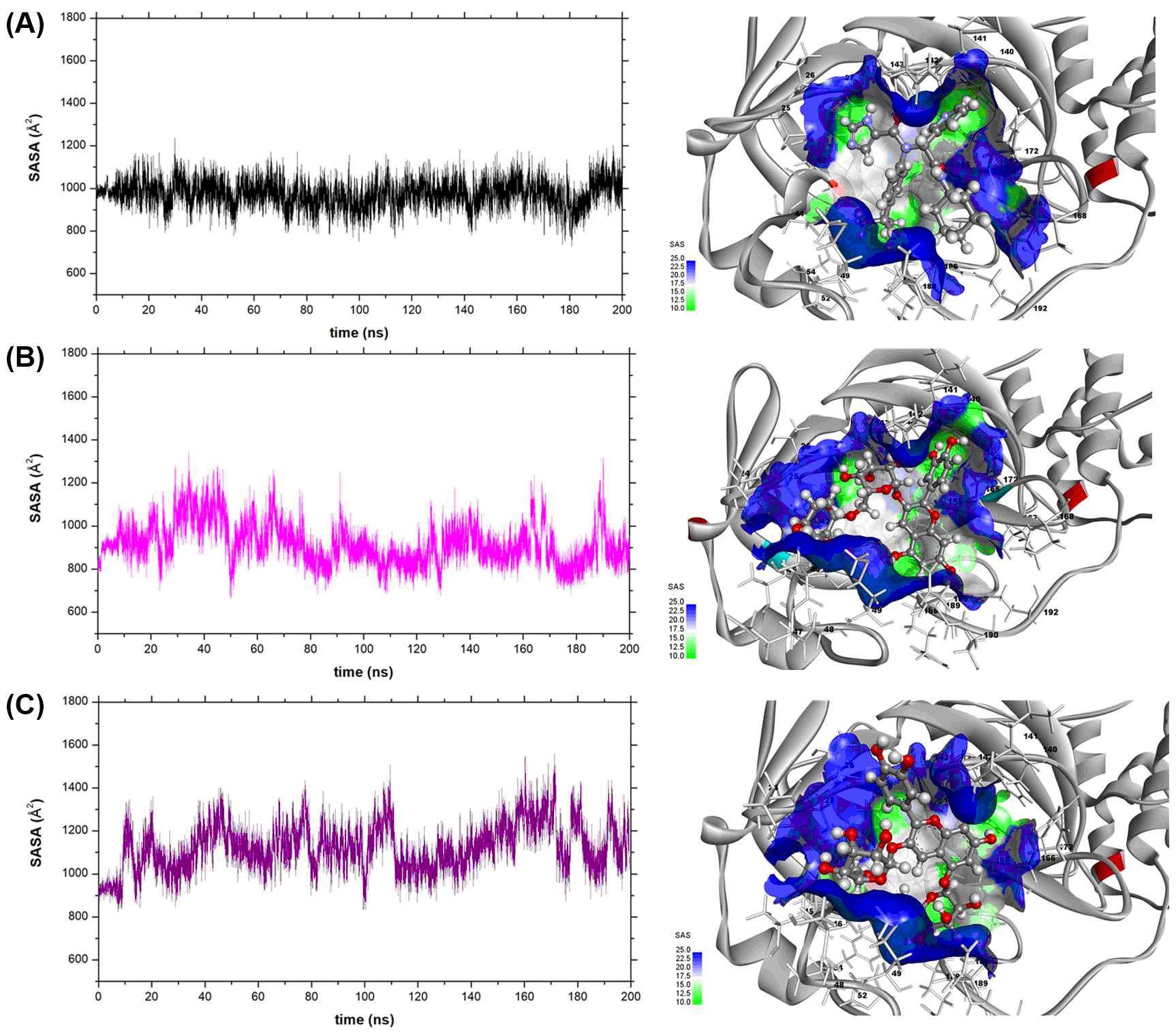 Figure S1: Solvent accessibility surface area of COVID-19 main protease active site plot along the simulation time (200 ns) of each complex: (A) X77, (B) C5, and (C) C6.Bioavailability and Drug-Likeness ScreeningTable S1: Prediction of ADMET properties used admetSAR service website.ParametersCode C5Code C6Blood-brain barrierBBB-BBB-Human intestinal absorptionHIA+HIA+P-glycoprotein substrateSubstrateSubstrateP-glycoprotein inhibitorNon-inhibitorNon-inhibitorRenal organic cation transporterNon-inhibitorNon-inhibitorAqueous solubility (LogS)-2.63-2.10Subcellular localizationMitochondriaMitochondriaCYP450 2C9 subtrateNon-substrateNon-substrateCYP450 2C9 inhibitorNon-inhibitorNon-inhibitorCYP450 2D6 subtrateNon-substrateNon-substrateCYP450 2D6 inhibitorNon-inhibitorNon-inhibitorCYP450 3A4 subtrateNon-substrateNon-substrateCYP450 3A4 inhibitorNon-inhibitorNon-inhibitorCYP450 1A2 inhibitorNon-inhibitorNon-inhibitorCYP450 2C19 inhibitorNon-inhibitorNon-inhibitorHuman ether-a-go-go-related-gene-inhibitionWeak inhibitorWeak inhibitorAMES toxicityNon-AMES toxicNon-AMES toxiccarcinogesNon-CarcinogensNon-CarcinogensbiodegradationNot-ready-biodegradableNot-ready-BiodegradableAcute oral toxicityIIIIVCarcinogenicity (three-class)Non-requiredNon-requiredRat acute toxicity (LD50, mol/kg)2.272.16